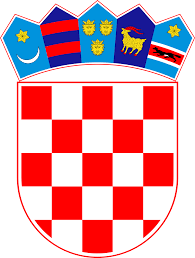 Osnovna  škola Šime Budinića Zadar	Put Šimunova  4KLASA: 112-02/23-06/04                                    URBROJ: 2198-1-6-23-01Zadar, 3.11.2023.g.         OBAVIJEST  O  REZULTATIMA  NATJEČAJA       Ravnateljica  OŠ Šime Budinića Zadar, Put Šimunova 4, temeljem natječaja za: učitelja Informatike  na neodređeno  nepuno radno vrijeme 29 sati tjedno, učitelj RN puno određeno vrijeme do povratka djelatnice s rodiljnog dopusta,  učitelj RN u produženom boravku puno neodređeno vrijeme , učitelj GK na nepuno radno vrijeme  16 sati tjedno dokraja nastavne godine, učitelja  Francuskog jezika na nepuno određeno vrijeme 8 sati tjedno  do kraja nastavne godine, učitelja Matematike na određeno nepuno , 20 sati tjedno do povratka djelatnice s rodiljnog dopusta i domara do pravomoćnosti sudske presude,  objavljenih  12.10.2023.g. na Hrvatskom zavodu za zapošljavanje, stranici škole i oglasnoj ploči škole  uz prethodnu suglasnost Školskog odbora od 2.11.2023.g. , donijela je odluku o zasnivanju radnog odnosa sa:Natječaj za učitelja Informatike na neodređeno nepuno radno vrijeme se ponavlja jer kandidatkinja nije zadovoljila na testiranju.Anom Baraba, mag.prim.obrazovanja   za radno mjesto učitelja Razredne nastave na puno određeno vrijeme do povratka djelatnice s rodiljnog  dopusta.Majom Škara, mag.prim.obrazovanja   za radno mjesto  učitelja  Razredne nastave u produženom boravku na neodređeno puno radno vrijeme.Irenom Rajić, mag.glazbene teorije i pedagogije  za radno mjesto učitelj Glazbene kulture na nepuno neodređeno vrijeme, 16 sati tjedno.Irenom Čorić, mag.edukacije francuskog jezika i književnosti za radno mjesto  učitelja  francuskog jezika na nepuno određeno vrijeme 8 sati tjedno do kraja nastavne godine.Ivom Prtenjačom , mag.prim.obrazovanja   za radno mjesto učitelja Matematike na nepuno određeno vrijeme, 20 sati tjedno  do zasnivanja radnog odnosa na osnovi ponovljenoga natječaja u roku od pet mjeseci sukladno odredbi članka 107. stavka 12. Zakona o odgoju i obrazovanju u osnovnoj i srednjoj školi,Damirom Raićem,  za radno mjesto  Domar/ložać/školski majstor na određeno  puno radno      vrijeme do pravomoćnosti sudske presude sukladno članku 106.st.5. Zakona o odgoju i obrazovanju u osnovnoj i srednjoj školi.Uvid u natječajnu dokumentaciju odnosno zapisnik o provedenom testiranju  svi zainteresirani kandidati mogu obaviti u periodu od  6.11. do 7.11.2023.g. u tajništvu škole od 10,00 do 12,00 sati.                                                                        Ravnateljica: Jagoda Galić, dipl.uč.